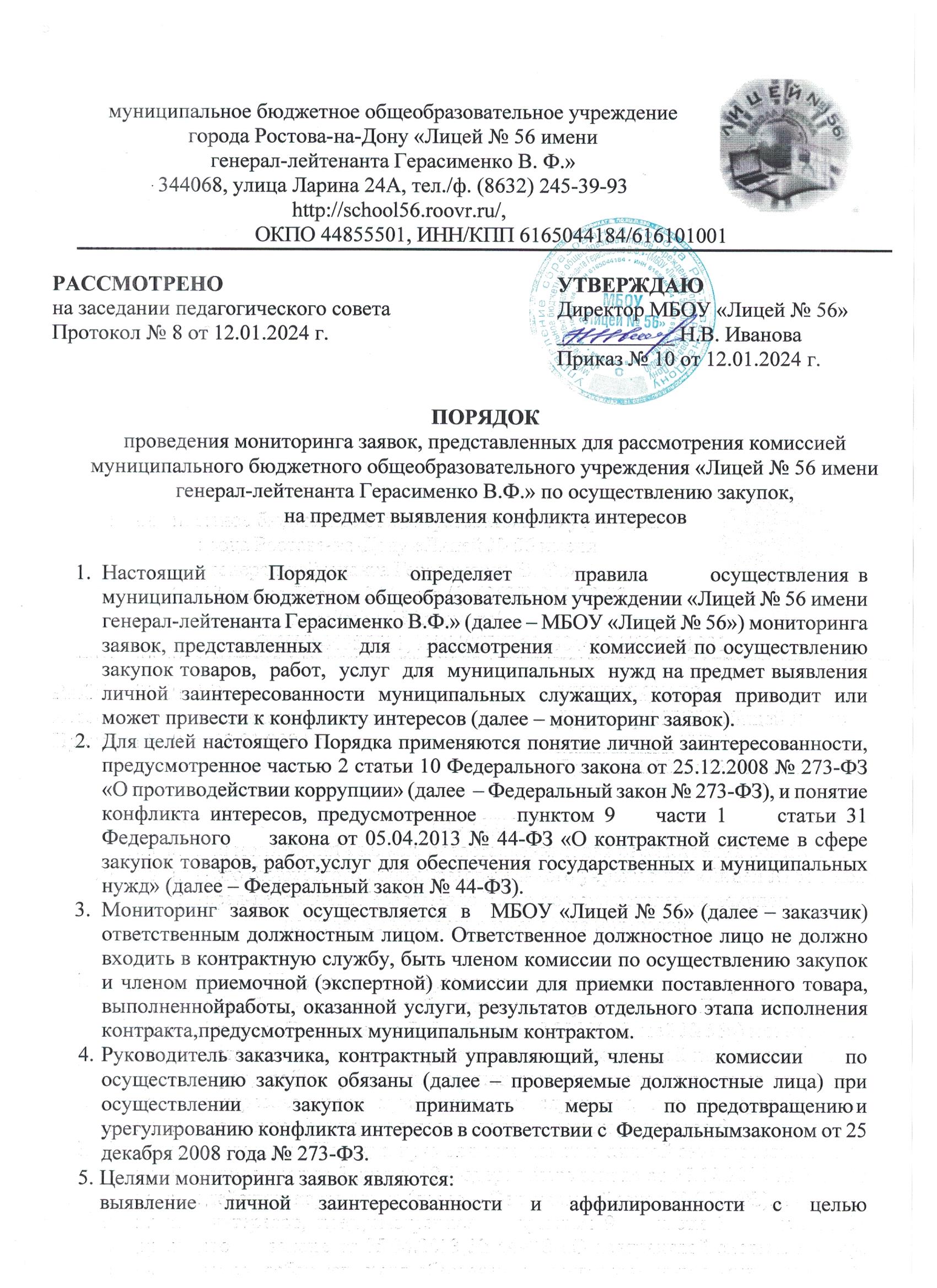 предотвращения конфликта интересов при осуществлении закупок товаров, работ, услуг для муниципальных нужд; выявление, предупреждение, пресечение коррупционных    правонарушений при    осуществлении    закупок    товаров, работ, услуг для муниципальных нужд.Предметом мониторинга заявок является анализ участников закупки и проверяемых должностных лиц на соответствие требованиям пункта 9 части 1 статьи 31 и части 6 статьи 39 Федерального закона № 44-ФЗ, выявление личной заинтересованности при определении поставщика (подрядчика, исполнителя), аффилированности, которые могут привести к конфликту интересов.Работник контрактной службы, ответственный за осуществление закупки, в течение одного рабочего дня с даты поступления от оператора электронной площадки заявок на участие в закупке, а также документов (электронных документов) и информации участников закупки, предусмотренных пунктом 1 части 1 статьи 43 Федерального закона № 44-ФЗ, направляет ответственному должностному лицу информацию об участниках такой закупки, имеющуюся в заявках на участие в определении поставщика (подрядчика, исполнителя), для проведения проверки наличия (отсутствия) личной заинтересованности, аффилированности (конфликта интересов) между участниками закупки и проверяемыми должностными лицами, от которых зависит определение поставщика (подрядчика, исполнителя), а также факта представления членами комиссий по осуществлению закупок МБОУ «Лицей № 56» декларации об отсутствии личной заинтересованности, аффилированности (конфликта   интересов),   согласно   приложению   №   1   к Порядку (далее – декларация).Порядок проведения мониторинга заявок ответственным должностным лицом:определение перечня участников закупки (физических лиц, индивидуальных предпринимателей, юридических лиц) на основании поступивших заявок на участие в конкурентных процедурах по определению поставщика (подрядчика, исполнителя);установление круга должностных лиц заказчика, от которых зависит определение поставщика (подрядчика, исполнителя):руководителя;должностных лиц, являющихся членами комиссии по осуществлению закупок, контрактного управляющего, руководителя (специалиста) контрактных служб.составление списка возможных аффилированных лиц, в том числе родителей, супругов, детей, братьев, сестер должностных лиц заказчика.Данную информацию рекомендуется получать:из личных дел должностных лиц заказчика;из сведений о доходах, об имуществе и обязательствах имущественного характера проверяемого должностного лица, его супруга (супруги);из Единого государственного реестра юридических лиц (ЕГРЮЛ); запрашивать у должностных лиц заказчика.При формировании списков по аффилированным лицам необходимо указывать информацию об организациях, в которых эти лица являются:выгодоприобретателями (данная информация отражается в подразделе 5.1«Акции и иное участие в коммерческих организациях и фондах» раздела 5 справки о доходах);единоличным исполнительным органом юридического лица (директором, генеральным директором, управляющим, президентом   и   др.)   (сведения из ЕГРЮЛ);членами коллегиального исполнительного органа хозяйственного общества (на официальных сайтах юридических лиц (при наличии);членами иных органов управления юридических лиц – участников закупки (по решению общего собрания акционеров полномочия единоличного исполнительного органа общества могут быть переданы по договору коммерческой организации (управляющей организации) или индивидуальному предпринимателю (управляющему) (сведения из ЕГРЮЛ);физическим лицом, зарегистрированным в качестве индивидуального предпринимателя (сведения из ЕГРЮЛ).сопоставление участников закупки с должностными лицами заказчика, от которых зависит определение поставщика (подрядчика, исполнителя).Сопоставление проводится по совпадению фамилии, имени и отчества.выявление членов комиссии по осуществлению закупок на предмет их участия в органах контроля в сфере закупок.по результатам мониторинга заявок ответственное должностное лицо составляет справку по форме согласно приложению № 2 к Порядку (далее – справка) и передает   ее   работнику   контрактной   службы, ответственному   за осуществление закупки, не позднее одного рабочего дня со дня поступления документов и информации, предусмотренных пунктом 7 настоящего Порядка.По результатам мониторинга заявок ответственным должностным лицом ежеквартально подготавливается отчет о результатах мониторинга заявок, представленных для рассмотрения комиссиям по осуществлению закупок, на предмет выявления личной заинтересованности муниципальных служащих, которая приводит или может привести к конфликту интересов, по форме согласно приложению № 3 к настоящему Порядку.Приложение № 1к Порядку проведения мониторинга заявок, представленных длярассмотрения комиссией   МБОУ «Лицей № 56» по осуществлению закупок, на предмет выявленияконфликта интересовДЕКЛАРАЦИЯоб отсутствии личной заинтересованности (конфликта интересов)Дата заполнения декларации	.Номер	закупки	 	котировок, запроса предложений).(для	конкурса, 	аукциона, 	запросаНастоящим я, 	_, подтверждаю отсутствие личной(ФИО, должность)заинтересованности	и	аффилированности	между	мной и					,(наименование участника закупки либо лица, с которым заключается контракт)которые могут привести к конфликту интересов, с учетом положений статей 31, 39 Федерального закона от 05.04.2013 № 44-ФЗ «О контрактной системе в сфере закупок товаров, работ, услуг для обеспечения государственных и муниципальных нужд», статьи 10 Федерального закона от 25.12.2008 № 273-ФЗ «О противодействии коррупции»._________________                   _______________                      ___________________           (должность)                                      (подпись)                                                  (ФИО)Приложение № 2к Порядку проведения мониторинга заявок, представленных длярассмотрения комиссией        МБОУ «Лицей № 56» по осуществлению закупок, на предмет выявленияконфликта интересовФОРМАпредставления ответственным должностным лицом результатов проверки заявок, поступивших на участие в определениипоставщиков (подрядчиков, исполнителей) на закупку товаров, работ, услуг для нужд МБОУ «Лицей № 56»,на предмет наличия (отсутствия) личной заинтересованности муниципальных служащих, которая приводит или может привести к конфликту интересовРезультаты проверки заявок, поступивших на участие в  	на право заключить муниципальный контракт на	,(указывается объект и номер закупки)на предмет наличия (отсутствия) личной заинтересованности муниципальных служащих, которая приводит или может привести к конфликту интересовПриложение: копии документов, подтверждающих наличие признаков личной заинтересованности муниципальных служащих, которая приводит или может привести к конфликту интересов, на	л. в	экз.(заполняется при наличии конфликта интересов)_________________                   _______________                      ___________________           (должность)                                       (подпись)                                                  (ФИО)Приложение № 3к Порядку проведения мониторинга заявок, представленных длярассмотрения комиссией                       МБОУ «Лицей № 56» по осуществлению закупок, на предмет выявленияконфликта интересовФОРМАотчета о результатах мониторинга заявок, представленныхдля рассмотрения комиссией по осуществлению закупок для нужд МБОУ «Лицей № 56» на предмет выявления личной заинтересованности муниципальных служащих,которая приводит или может привести к конфликту интересовОтчет о результатах мониторинга заявок, представленныхдля рассмотрения комиссией по осуществлению закупок для нужд                        МБОУ «Лицей № 56» на предмет выявленияличной заинтересованности муниципальных служащих,которая приводит или может привести к конфликту интересов, за период с «	» 	202_ года по «	» 	202_ года_________________                   _______________                      ___________________           (должность)                                       (подпись)                                                  (ФИО)Приложение № 2                                                                                    к приказу МБОУ «Лицей № 56»    от 29.12.2022 № 556ПОРЯДОКпроведения проверки предполагаемого единственного поставщика (подрядчика, исполнителя)Настоящий      Порядок       устанавливает       правила       проведения                               в                                                                           МБОУ «Лицей № 56» (далее – МБОУ «Лицей № 56») проверки соответствия предполагаемого единственного поставщика (подрядчика, исполнителя) требованиям пункта 9 части 1 статьи 31 Федерального закона от 05.04.2013 № 44-ФЗ «О контрактной системе в сфере закупок     товаров,     работ,     услуг      для     обеспечения      государственных и муниципальных нужд» (далее – Федеральный закон № 44-ФЗ).Понятия «конфликт интересов» и «выгодоприобретатели» используются в значениях, указанных в пункте 9 части 1 статьи 31 Федерального закона № 44-ФЗ.Для проведения проверки предполагаемого единственного поставщика (подрядчика, исполнителя) на предмет выявления конфликта интересов работник контрактной службы, осуществляющий подготовку предложения об определении единственного поставщика (подрядчика, исполнителя), в течение одного    рабочего    дня    с     даты     поступления     ценовых     предложений                                                   от предполагаемых единственных поставщиков (подрядчиков, исполнителей) представляет ответственному должному лицу информацию                                                о предполагаемом единственном поставщике (подрядчике, исполнителе), в том числе сведения об учредителях, членах коллегиальных исполнительных органов, лицах, исполняющих функции их единоличных исполнительных органов, основной государственный идентификационный номер, идентификационный номер налогоплательщика.Ответственное должностное лицо на основании поступившей информации осуществляет проверку на соответствие предполагаемого поставщика (подрядчика, исполнителя) требованиям пункта 9 части 1 статьи 31 Федерального закона, по итогам которой не позднее 3 рабочих дней с даты поступления указанной в пункте 3 настоящего Порядка информации направляет работнику контрактной службы, осуществляющему подготовку предложения об определении единственного поставщика (подрядчика, исполнителя) заключение по форме, согласно приложению к настоящему Порядку.Приложениек Порядку проверки предполагаемого единственного поставщика (подрядчика, исполнителя)ФОРМАпредставления ответственным должностным лицом результатов проверки предполагаемого единственного поставщика (подрядчика,исполнителя) товаров, работ, услуг для нужд МБОУ «Лицей № 56», на предмет наличия (отсутствия) личной заинтересованности                                                 муниципальных служащих, которая приводит или может привести к конфликту  интересовРезультаты проверки предполагаемого единственного поставщика (подрядчика, исполнителя) товаров, работ, услуг для нужд МБОУ «Лицей № 56» на право заключить муниципальный контракт на 	,(указывается объект закупки)на предмет наличия (отсутствия) личной заинтересованности муниципальных  служащих, которая приводит или может привести к конфликту интересовПриложение: копии документов, подтверждающих наличие признаков личной заинтересованности муниципальных служащих, которая приводит или может привести к конфликту интересов, на	л. в	экз.(заполняется при наличии конфликта интересов)_________________                   _______________                      ___________________           (должность)                                       (подпись)                                                  (ФИО)№ п/пНаименование участника закупкиИнформация о наличии(отсутствии) личной заинтересованности муниципальныхслужащих, которая приводит или может привестик конфликту интересовУказание на признаки личной заинтересованности муниципальных служащих, которая приводитили может привести к конфликту интересов, с указаниемреквизитов документов, подтверждающих этот факт(заполняется при наличии конфликта интересов)Наименование отчетного показателяЗначениеКоличество заявок за отчетный период, всегов том числе:количество заявок, в отношении которых осуществлен мониторинг на предмет выявления личной заинтересованности муниципальных служащих, которая приводит или может привести к конфликту интересовколичество заявок, в отношении которых выявлены признаки наличия личной заинтересованности муниципальных служащих, которая    приводит    или    может    привести к конфликту интересов, с указанием реквизитов документа, подтверждающих этот факт№ п/пНаименование единственного поставщика (подрядчика, исполнителя)Информация о наличии(отсутствии) личной заинтересованности муниципальныхслужащих, которая приводит или может привестик конфликту интересовУказание на признаки личной заинтересованности муниципальных служащих, которая приводитили может привести к конфликту интересов, с указаниемреквизитов документов, подтверждающих этот факт(заполняется при наличии конфликта интересов)